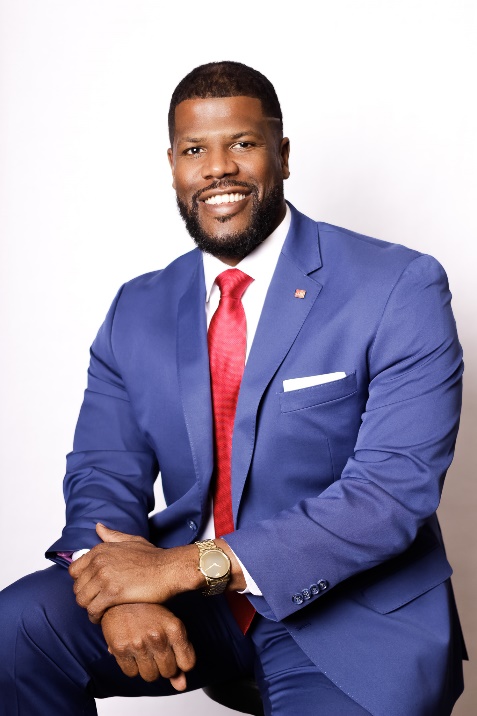 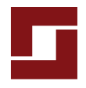 Jeremy NormanBroker/CEO | CCIM, CLHMS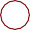 205.281.3934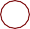 470.223.1981jnorman@normanliving.com www.normanliving.com2295 Parklake Drive NE Suite 440 | Atlanta, GA 30345 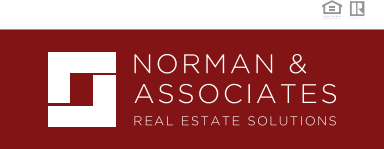 